MG375 Discussion: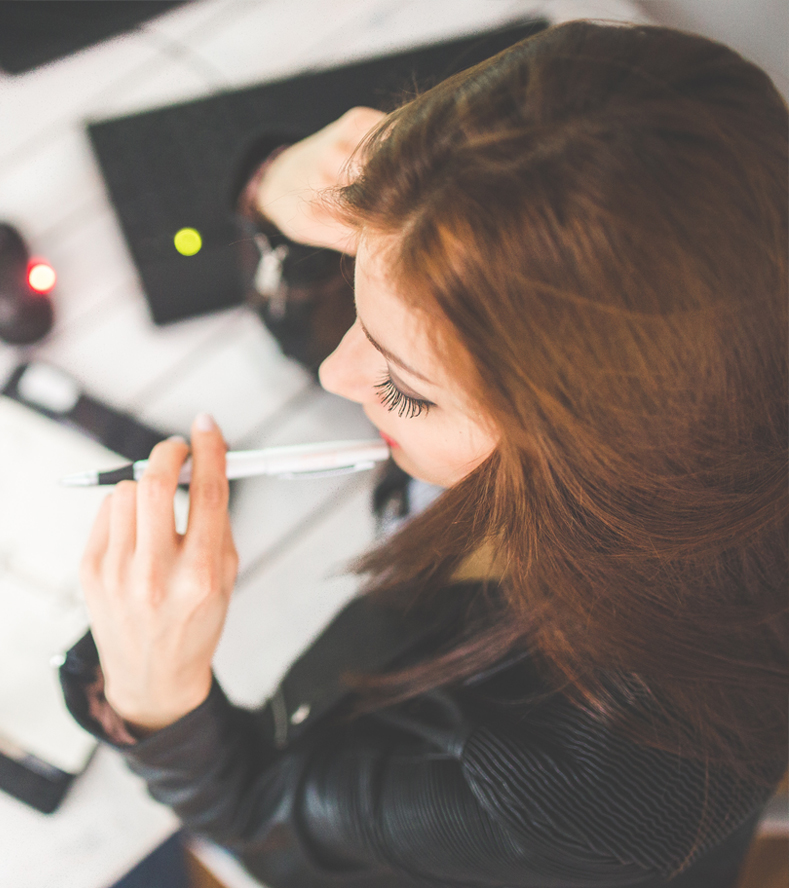  Article Analysis FormThis is only an example of how to set up your analysis.  You may want to write it without following this order but be sure to include all the necessary parts.Title of the Analysis /concept being applied	 Start with a definition of the concept from the text book and how it applies to the news article.  Be sure to include a description of how operation managers are involved.Short Summary of the News Article 	Continue with a short summary of the news article.  Be sure that it involves Operations management, not corporate management or one of the other business functions.  Include what is happening, who is involved and what the impact on the business will be.  Look for the 5 W's. These answer Who? What? Where? When? and Why?  This is where you provide the background against which the operations management concept will be applied.  Analyze based upon the management concept	Now add the section about how the textbook concept applies to the situation that you described above.  Use quotes from the textbook where necessary to expand upon your analysis.  Look for the textbook concepts or issues being discussed.  Ask yourself if the writer is educating you with the facts or if he is trying to get you to think a certain way or follow a given action. Look at both sides of the argument. Consider the solutions proposed if he gives any. 	Add your conclusions and opinions.  Based upon your readings this week do you agree with the solutions given in the article.  Do the concepts for the week conflict with the information in the article?  What is the impact to the operations function in this business in the short term and the long term?  What should operations managers within the organization do? Identify your sources	identify the source, from the approved list, that you used to prepare this assignment.  If you researched other sites to broaden the analysis be sure to include them as well.  Remember that other students or the instructor may want to go to your sources to better understand as they prepare their responses, so include the web address and other related information.  